Canvas IconsIconNameUse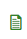 Content Page/Wiki PageYour teacher may add content to this page that will help you better understand what you are study. For example:VideosInformation found in your textbooksInteractive games like Quizlet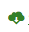 Download FileYou can preview a file or download it 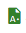 AssignmentCan be Graded or UngradedCan be submitted online, on paper or a combinationGraded has a due dateUngraded will not show up in your gradebookMay contain a handout/guide/etc.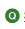 Online Quiz or TestGraded or UngradedMay need a passwordCan be tracked for suspicious activity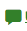 DiscussionUsed for a variety of activities in and out of class.The student is asked to respond to a teacher created assignment.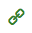 Link to a Website or another Canvas PageA link to an external resource outside of Canvas.Example: textbook, YouTube video, etc.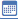 EventFound on the CalendarMay provide extra reminders or class detailsStudents can set up personal reminders